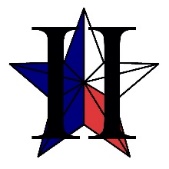 TEXAS JUNIOR COLLEGE STUDENT GOVERNMENT ASSOCIATIONREGION II 1st GENERAL ASSEMBLY BUSINESS MEETINGThursday, April 11, 2019, 8:00 p.m.-9:30p.m., Bent Tree RoomCall to Order: Carlos E. Valbuena, President, called the TJCSGA Region II 1st  General Assembly Business Meeting to order at 8:32 PM.Opening CeremoniesPledge of AllegianceTexas PledgeRoll CallPresident: Carlos E. Valbuena, Brookhaven College Vice President: Joan George, El Centro CollegeSecretary: Rufeda Ali, Brookhaven CollegeParliamentarian: Mhakeda Shillingford, North Lake College Treasurer: Meesha Robinson, Tarrant County College (proxy)Public Relations: Ruth Espinoza, Mountain View College Host School: Vakayla Wilford, North Central Texas College Advisor: Brian Borski, Brookhaven CollegeCo-Advisor: Shanee Moore, El Centro CollegeBrookhaven College: 16 Delegates 2 AdvisorsCedar Valley College: 4 Delegates 2 AdvisorsCisco Junior College: noneCollin County Community College: 8 Delegates 1 Advisor Eastfield College: 2 Delegates 2 AdvisorsEl-Centro College: 5 Delegates 2 AdvisorsGrayson County College: 5 Delegates 1 AdvisorMountain View College: 5 Delegates 1 AdvisorNorth Central Texas College: 10 Delegates 2 AdvisorsNorth Lake College: 13 Delegates 3 AdvisorsRichland College: 11 Delegates 3 AdvisorsTarrant County College: 2 Delegates 1 AdvisorWeatherford College: noneThe quorum has been met. Reading and Approval of the AgendaAllen Wiese – Brookhaven College, entertained the motion to dispense with the reading of the agenda and approve them as written. Haya Qazi – Richland College - 2nd the motion Discussion by Victoria Rhodes, Northlake College- We haven’t read the agenda yet so is it possible for the next meeting the agenda can be posted prior.Aye’s have it! Motion carried.Reading and Approval of Minutes from Last Meeting (March 1, 2019-Afternoon)Raquel Melendes, Brookhaven College entertained the motion to dispense with the reading of the minutes and approve them as written. Victoria Rhodes, Northlake College - 2nd the motion No discussionNo abstentionAye’s have itMotion carried Officer ReportsHost School Vakayla Wilford, North Central Texas CollegeI am so glad to see old and new people here today. Don’t forget to get involved.Public Relations Ruth Espinoza, Mountain View CollegeI have posted all the meeting minutes but as for the agenda I will make sure to post it beforehand. Treasurer Meesha Robinson, Tarrant County CollegeWe have a little over 4000 in our account but that’s before conference and tshirt bill. But we are doing great. As for now nine schools have paid the Region II dues. Two schools still need to pay.Parliamentarian Mhakeda Shillingford, North Lake CollegeWe have done a good job in region and we need to keep up in state. And as I have multiple roles, I would be able to sit in all the regional meeting but my local chapter parliamentarian would replace me. Secretary Rufeda Ali, Brookhaven CollegeIf you have any announcements for next general Region II assembly, you need to inform me. Also, if you’re coming to make a motion or anything during our general session don’t forget to dictate your name to our awards committee co-chair, Marifer.Vice President Joan George, El Centro CollegeIt’s so nice to see you all today. Don’t forget to socialize and enjoy. And say hi to me whenever you see me. President Carlos E. Valbuena, Brookhaven CollegeWe have grown as leader this past year. And I am glad to see you all here today. You all look good in marron. Do represent Region II well and make sure they know we are here. It’s a great opportunity to learn. Also, do run for the regional and state position, we are there to support you. I have some quotes from students, I will read a few. It’s so good to know that we have impacted a lot of people as executive board. It’s a great feeling and I’m sure you all would want to feel the same too. POI (Brian Borski)- The executive board has worked hard to put the Region of the year together. We are passing it around. Don’t forget to hand us back as we need to submit tomorrow.  Co-Advisor Shanee Moore, El Centro CollegeThis conference is a great way to network. The procedures and everything is a real deal here in state. I want to congratulate you all for making to this conference. Don’t forget to speak with your advisors if you plan to get involved. We want to be inclusive and for that all the chapters need to participate. Also, represent Region II well and don’t get involved in drinking or other stuff.  Advisor Brian Borski, Brookhaven CollegeWe have the most number of delegates. We won the race against Region III by one delegate. But more than just numbers and showing up, you need to get involved and participate. I know the sessions are too early in morning but that’s how it works. Learn as much as you can and take the knowledge in your chapter since your school has paid a lot for you to be here. I want to thank the executive board for all their efforts sometimes they used to meet every other week and used to drive for an hour or so to get there. Also, Grayson has been back after a year and we hope that they will get involved. I am very happy and excited to see them. For the awards the submission is tomorrow morning exactly at 8:30AM. I also want to thank Brookhaven students support me, Carlos and Rufeda.Don’t forget to network and meet new people. Talk to your advisor if you plan to run for a regional or state position. Just a clarification, you do not run as an individual but your school runs for the position. School decides the position and the representative.Old BusinessState Committee Appointments Point of information: Sophia An, Northlake College- If I am not wrong, one representative is chosen per committee. President called recess for 3 min so we finalize decision. We will be back at 9:08PM. Meeting called to order at 9:23PM. President- We tried to be as inclusive as possible.  Resolutions Committee: Sophia An, Northlake CollegeAwards Committee: 1- Jennifer Benitez, Brookhaven College                                 2- Cara Powers, Cedar Valley College                                  3- Gregory, Richland CollegeHistorian Committee- Leo, Grayson CollegeConstitution by laws- Marilayn Abedrabbo, Collin CollegeJudicial Committee- Keny, El Centro CollegeNominations Committee- Tiara, North Central Texas CollegePresident- Delegates nominated for the committee needs to inform Region II if there are any changes. We want to know what’s going on in the committees.  Don’t vote on anything without the approval of whole delegation in Region II. Right after this, there is a committee meeting, the designated delegates need to attend all the committee meetings.  New Business2019 ElectionsState NominationsBrookhaven College- Vice President position. Region II NominationsRichland College- Public RelationsBrookhaven College-ParliamentarianMountain view College- Host schoolEl Centro College- TreasurerEastfield College- SecretaryRichland College- SecretaryPresident/ Vice President – Grayson CollegeBrian Borski- This is not the only time to decide but just a heads up we have less than 24 hours.POI- A school can run for two positions or just one?Brian Borski- They can run for only one and if unfilled they can opt for it in summers. Announcements Adjournment Carlos E. Valbuena, President, adjourn the 1st General Assembly Business Meeting at 09:35 PM.